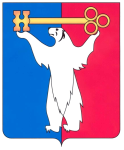 РОССИЙСКАЯ ФЕДЕРАЦИЯКРАСНОЯРСКИЙ КРАЙНОРИЛЬСКИЙ ГОРОДСКОЙ СОВЕТ ДЕПУТАТОВР Е Ш Е Н И ЕО внесении изменения в решение Городского Совета от 26.03.2013 № 9/4-181 «О приостановлении предоставления дополнительных компенсационных выплат лицам, работающим и проживающим в локальной природно-климатической зоне Крайнего Севера в муниципальном образовании город Норильск»В соответствии со статьей 28 Устава муниципального образования город Норильск, Городской СоветРЕШИЛ:1. Внести в решение Городского Совета от 26.03.2013 № 9/4-181 «О приостановлении предоставления дополнительных компенсационных выплат лицам, работающим и проживающим в локальной природно-климатической зоне Крайнего Севера в муниципальном образовании город Норильск» (далее – решение) следующее изменение:пункт 5 решения изложить в следующей редакции:«5. Пункт 3 настоящего решения прекращает свое действие с 01.01.2016.».2. Контроль исполнения решения возложить на председателя комиссии Городского Совета по бюджету и собственности Цюпко В.В.3. Решение вступает в силу со дня принятия и распространяет свое действие на правоотношения, возникшие с 01.04.2015.4. Решение опубликовать в газете «Заполярная правда».« 20 » мая 2015 года№ 24/4-508ПредседательствующийВ.В. Цюпко